SHOULD / SHOULDN’T EXERCISES 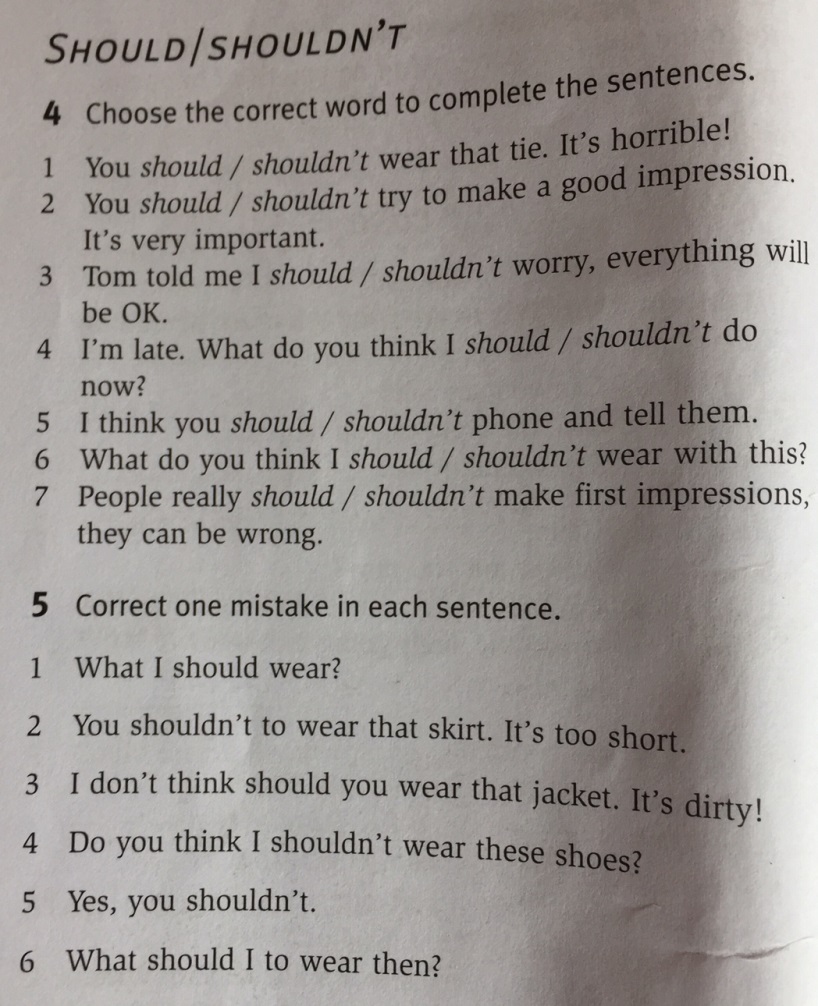 Give advice to Tony:He wants more money. I think you should work harder. I think you should find a better job.                                                                            or                                        I don’t think he should buy every new game that comes out.He’s tired in the morning. I think ……………………………………………………………………………. He wants to lose some weight. ………………………………………………………………………………He wants to be a pro footballer. …………………………………………………………………………….. He wants to have nice white teeth. ………………………………………………………………………….  He wants a girlfriend, but he only wears dirty clothes. I don’t think ………………………………………He wants a new car, but he doesn’t have money. …………………………………………………………..He wants a new faster car, but he isn’t a good driver. ……………………………………………………..